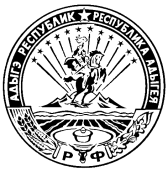 МИНИСТЕРСТВО ФИНАНСОВ РЕСПУБЛИКИ АДЫГЕЯП Р И К А Зот 22 декабря 2015 года                                                                                                                       №  252-Аг. МайкопО внесении изменений в приказМинистерства финансов Республики Адыгея от 12 октября 2013 года № 174-А «О некоторых мерах по установлению перечня и кодов целевых статей расходов республиканского бюджета Республики Адыгея и бюджета Территориального фонда обязательного медицинского страхования Республики Адыгея»П р и к а з ы в а ю:   Внести в приложение к приказу Министерства финансов Республики Адыгея от 12 октября 2013 года № 174-А «О некоторых мерах по установлению перечня и кодов целевых статей расходов республиканского бюджета Республики Адыгея и бюджета Территориального фонда обязательного медицинского страхования Республики Адыгея»  следующие изменения:В разделе III: 1.1. в пункте 1 «Государственная программа Республики Адыгея 
«Развитие здравоохранения» на 2014 - 2020 годы» в целевой статье «51 7 0000 Подпрограмма «Кадровое обеспечение системы здравоохранения» после направления  расходов «0101 Укрепление материально-технической базы государственных учреждений, оказывающих образовательные услуги» дополнить  новым направлением расходов следующего содержания:«- 0102 Повышение квалификации и профессиональная переподготовка медицинских и фармацевтических  работников с высшим профессиональным образованиемПо данному направлению расходов отражаются расходы республиканского бюджета на повышение квалификации и профессиональную переподготовку медицинских и фармацевтических  работников с высшим профессиональным образованием.»;1.2. в пункте 5 «Государственная программа Республики Адыгея 
«Обеспечение доступным и комфортным жильем 
и коммунальными услугами»  на 2014 - 2018 годы» после целевой статьи          «55 Б 0000 Строительство водозабора и магистрального водовода к населенным пунктам Майкопского района и города Майкопа» дополнить новой целевой  статьей следующего содержания:«55 Г 0000 Создание инженерной инфраструктуры на земельных участках, расположенных по адресу: город Майкоп, улица Низпоташная, в рамках подпрограммы «Обеспечение инженерной инфраструктурой земельных участков, выделяемых семьям, имеющим трех и более детей»По данной целевой статье отражаются расходы республиканского бюджета по финансовому обеспечению капитальных вложений в объект капитального строительства «Создание инженерной инфраструктуры на земельных участках, расположенных по адресу: город Майкоп, улица Низпоташная» в рамках подпрограммы «Обеспечение инженерной инфраструктурой земельных участков, выделяемых семьям, имеющим трех и более детей» по соответствующим направлениям расходов.»;1.3. в пункте 8 «Государственная программа Республики Адыгея 
«Защита населения и территорий от чрезвычайных ситуаций, 
обеспечение пожарной безопасности и безопасности людей 
на водных объектах» на 2014 - 2018 годы»:1.3.1. целевую статью «58 Б 0000 Строительство общежития по улице Пушкина, 179 «б» в городе Майкопе в рамках подпрограммы «Повышение устойчивости   жилых домов,  основных  объектов и систем жизнеобеспечения» исключить;1.3.2. целевую статью  «58 Г 0000 Усиление конструкций главного корпуса Гиагинской центральной районной больницы в рамках подпрограммы «Повышение устойчивости жилых домов, основных объектов и систем жизнеобеспечения» изложить в следующей редакции:«58 Г 0000 Строительство здания главного корпуса государственного бюджетного учреждения здравоохранения Республики Адыгея «Гиагинская центральная районная больница» в рамках подпрограммы «Повышение устойчивости жилых домов, основных объектов и систем жизнеобеспечения»По  данной целевой статье отражаются расходы республиканского бюджета по  финансовому  обеспечению   капитальных  вложений   в         объект  капитального строительства государственной  собственности Республики Адыгея «Строительство здания главного корпуса государственного бюджетного учреждения здравоохранения  Республики Адыгея «Гиагинская центральная  районная  больница» в рамках подпрограммы «Повышение устойчивости жилых домов, основных объектов   и систем  жизнеобеспечения» по соответствующим направлениям расходов.»;1.3.3. целевую статью  «58 Д 0000 Усиление конструкций (сейсмоусиление) здания инфекционного отделения Энемской районной больницы в рамках подпрограммы «Повышение устойчивости жилых домов, основных объектов и систем жизнеобеспечения» исключить;1.3.4.  целевую статью «58 Ж 0000 Строительство лечебно-терапевтического отделения государственного бюджетного учреждения здравоохранения Республики Адыгея «Майкопская городская клиническая больница» в рамках подпрограммы «Повышение устойчивости жилых домов, основных объектов и систем жизнеобеспечения» изложить в следующей редакции:«58 Ж 0000 Строительство лечебно-диагностического корпуса с терапевтическим отделением и дневным стационаром государственного бюджетного учреждения здравоохранения Республики Адыгея «Майкопская городская клиническая больница» в рамках подпрограммы «Повышение устойчивости жилых домов, основных объектов и систем жизнеобеспечения»По данной целевой статье отражаются расходы республиканского бюджета по финансовому обеспечению капитальных вложений в объект капитального строительства государственной собственности Республики Адыгея «Строительство лечебно-диагностического корпуса с терапевтическим отделением и дневным стационаром государственного бюджетного учреждения здравоохранения Республики Адыгея «Майкопская городская клиническая больница» в рамках подпрограммы «Повышение устойчивости жилых домов, основных объектов и систем жизнеобеспечения» по соответствующим направлениям расходов.»;1.3.5. целевую статью «58 И 0000 Строительство реабилитационного центра в городе Майкопе в рамках подпрограммы «Повышение устойчивости жилых домов, основных объектов и систем жизнеобеспечения» исключить;1.4. в пункте 9 «Государственная программа Республики Адыгея 
«Развитие культуры» на 2014 - 2018 годы» из целевой статьи «59 1 0000 Подпрограмма «Развитие культуры, искусства, художественного образования и архивного дела» исключить следующие направления расходов:«0600 Участие Республики Адыгея в мероприятиях, связанных с XXII Олимпийскими зимними играми и XI Паралимпийскими зимними играми 2014 года в городе Сочи»;«0601 Поддержка организации оформления и размещения экспозиции Республики Адыгея на территории Олимпийского парка в период XXII Олимпийских зимних игр и XI Паралимпийских зимних игр 2014 года»;«0602 Поддержка организации участия творческих коллективов в культурной программе XXII Олимпийских зимних игр и XI Паралимпийских зимних игр 2014 года»;«0603 Поддержка проведения театрализованного общественного праздника, посвященного встрече в Республике Адыгея Эстафеты Олимпийского огня XXII Олимпийских зимних игр «Олимпийский огонь - звездный хоровод»;       1.5. в пункте  13 «Государственная программа Республики Адыгея 
«Развитие информатизации» на 2014 - 2017 годы» в целевой статье «5И 1 0000 Подпрограмма «Формирование инфраструктуры электронного правительства в Республике Адыгея»:1.5.1. направление расходов «0300 Внедрение системы электронного документооборота в исполнительных органах государственной власти Республики Адыгея» изложить в следующей редакции:«0300 Внедрение системы электронного документооборота в Администрации Главы Республики Адыгея и Кабинета Министров Республики Адыгея и в исполнительных органах государственной власти Республики Адыгея По данному направлению расходов отражаются расходы республиканского бюджета на внедрение системы электронного документооборота в Администрации Главы Республики Адыгея и Кабинета Министров Республики Адыгея и в исполнительных органах государственной власти Республики Адыгея.»;1.5.2. после направления расходов «0600 Развитие сети структурных подразделений государственного бюджетного учреждения Республики Адыгея «Многофункциональный центр предоставления государственных и муниципальных услуг» дополнить новым направлением расходов следующего содержания:«- 0700 Создание (доработка) в целях предоставления услуг в электронной форме регионального сегмента единой федеральной межведомственной системы учета контингента обучающихся по основным образовательным программам и дополнительным общеобразовательным программамПо данному направлению  расходов отражаются расходы республиканского бюджета на создание (доработку) в целях предоставления услуг в электронной форме регионального сегмента единой федеральной межведомственной системы учета контингента обучающихся по основным образовательным программам и дополнительным общеобразовательным программам.»;1.6. в пункте 14 Государственная программа Республики Адыгея 
«Развитие транспортной системы» на 2014 - 2018 годы» в целевой статье          «5Л 1 0000 Подпрограмма «Развитие дорожного хозяйства Республики Адыгея» после направления расходов «6035 Субсидии местным бюджетам на строительство (реконструкцию) автомобильных дорог общего пользования местного значения» дополнить новым направлением расходов следующего содержания: «- 6036 Субсидии местным бюджетам на формирование муниципальных дорожных фондовПо данному направлению расходов отражаются расходы республиканского бюджета на предоставление субсидий местным бюджетам на формирование муниципальных дорожных фондов.Поступление в бюджеты муниципальных образований субсидий на указанные цели отражается по соответствующим кодам вида доходов 2 02 02216 00 0000 151 «Субсидии бюджетам на осуществление дорожной деятельности в отношении автомобильных дорог общего пользования, а также капитального ремонта и ремонта дворовых территорий многоквартирных домов, проездов к дворовым территориям многоквартирных домов населенных пунктов» классификации доходов бюджетов.По данному направлению расходов также отражаются расходы местных бюджетов на указанные цели, осуществляемые за счет межбюджетных трансфертов из республиканского бюджета.1.7. в пункте 15 «Государственная программа Республики Адыгея 
«Развитие сельского хозяйства и регулирования рынков 
сельскохозяйственной продукции, сырья и продовольствия»
на 2013 - 2020 годы»:1.7.1.  в целевой статье «5П 1 0000  Подпрограмма «Развитие подотрасли растениеводства, переработки и реализации продукции растениеводства» направление расходов «1100 Возмещение части затрат на выращивание картофеля, овощных, ягодных и плодовых культур» изложить в следующей редакции:«1100 Возмещение части затрат, связанных с выращиванием овощных культур открытого грунта, картофеля и ягодных культурПо данному направлению расходов отражаются расходы республиканского бюджета на возмещение части затрат, связанных с выращиванием овощных культур открытого грунта, картофеля и ягодных культур.»;1.7.2. в целевой статье «5П Ю 0000 Подпрограмма «Поддержка племенного дела, селекции и семеноводства»:1.7.2.1. после направления расходов «0101 Возмещение части затрат на приобретение элитных семян» дополнить новыми направлениями расходов следующего содержания:      «- 0200 Поддержка племенного животноводстваПо данному направлению расходов отражаются расходы республиканского бюджета на поддержку племенного животноводства со следующей детализацией в рамках четвертого разряда кода направления расходов:- 0201 Поддержка племенного животноводстваПо данному направлению расходов отражаются расходы республиканского бюджета на поддержку племенного животноводства.»;«- 0300 Развитие племенной базы мясного скотоводстваПо данному направлению расходов отражаются расходы республиканского бюджета на развитие племенной базы мясного скотоводства  со    следующей детализацией в рамках четвертого разряда кода направления расходов:- 0301 Поддержка племенного крупного рогатого скота мясного направленияПо данному направлению расходов отражаются расходы республиканского бюджета на поддержку племенного крупного рогатого скота мясного направления.»;1.7.2.2. после направления расходов «5031 Возмещение части затрат на приобретение элитных семян» дополнить новыми направлениями расходов следующего содержания:«- 5042 Поддержка племенного животноводстваПо данному направлению расходов отражаются расходы республиканского бюджета, осуществляемые за счет субсидий из федерального бюджета, на поддержку племенного животноводства.- 5050 Поддержка племенного крупного рогатого скота мясного направления По данному направлению расходов отражаются расходы республиканского бюджета, осуществляемые за счет субсидий из федерального бюджета, на поддержку племенного крупного рогатого скота мясного направления.»;1.8.  в пункте 20 «Непрограммные направления деятельности Территориального фонда обязательного медицинского страхования Республики Адыгея» в целевой статье «73 1 0000 Реализация государственных функций в области социальной политики» после направления расходов «5093 Финансовое обеспечение организации обязательного медицинского страхования на территориях субъектов Российской Федерации» дополнить новым направлением расходов следующего содержания:«- 5478 Дополнительное финансовое обеспечение  территориальных  программ обязательного медицинского страхованияПо данному направлению расходов отражаются расходы Территориального фонда обязательного медицинского страхования Республики Адыгея, связанные с дополнительным  финансовым обеспечением  территориальных  программ обязательного медицинского страхования в связи с изменением курсов валют при приобретении импортных  лекарственных  средств, медицинских изделий и расходных  материалов, медицинского инструментария, реактивов и химикатов.». В  приложении к Порядку: после строкидополнить строкойпосле строкидополнить строками       2.3. исключить строки2.4. строку заменить строкой2.5. исключить строки2.6. строкузаменить строкой2.7. исключить строки2.8. исключить строки2.9. строкузаменить строкой2.10. строкузаменить строкой2.11. после строки дополнить строкой2.12. после строкидополнить строкой2.13. строкузаменить строкой2.14. после строкидополнить строками2.15. после строкидополнить строками2.16. исключить строки2.17. после строкидополнить строкой     Министр                                                                                  Д.З. Долев 51 7 0101Укрепление материально-технической базы государственных учреждений, оказывающих образовательные услуги51 7 0102Повышение квалификации и профессиональная переподготовка медицинских и фармацевтических  работников с высшим профессиональным образованием55 Б 7111Капитальные вложения в объекты государственной собственности Республики Адыгея55 Г 0000Создание инженерной инфраструктуры на земельных участках, расположенных по адресу: город Майкоп, улица Низпоташная, в рамках подпрограммы «Обеспечение инженерной инфраструктурой земельных участков, выделяемых семьям, имеющим трех и более детей»55 Г 7111Капитальные вложения в объекты государственной собственности Республики Адыгея58 Б 0000Строительство общежития по улице Пушкина, 179 «б» в городе Майкопе в рамках подпрограммы «Повышение устойчивости жилых домов, основных объектов и систем жизнеобеспечения»58 Б 7000Бюджетные инвестиции (средства республиканского бюджета)58 Б 7111Капитальные вложения в объекты государственной собственности Республики Адыгея58 Г 0000Усиление конструкций главного корпуса Гиагинской центральной районной больницы в рамках подпрограммы «Повышение устойчивости жилых домов, основных объектов и систем жизнеобеспечения»58 Г 0000Строительство здания главного корпуса государственного бюджетного учреждения здравоохранения Республики Адыгея «Гиагинская центральная районная больница» в рамках подпрограммы «Повышение устойчивости жилых домов, основных объектов и систем жизнеобеспечения»58 Д 0000Усиление конструкций (сейсмоусиление) здания инфекционного отделения Энемской районной больницы  в рамках подпрограммы «Повышение устойчивости жилых домов, основных объектов и систем жизнеобеспечения»58 Д 7000Бюджетные инвестиции (средства республиканского бюджета)58 Д 7111Капитальные вложения в объекты государственной собственности Республики Адыгея58 Ж 0000Строительство лечебно-терапевтического отделения государственного бюджетного учреждения здравоохранения Республики Адыгея «Майкопская городская клиническая больница» в рамках подпрограммы «Повышение устойчивости жилых домов, основных объектов и систем жизнеобеспечения»58 Ж 0000Строительство лечебно-диагностического корпуса с терапевтическим отделением и дневным стационаром государственного бюджетного учреждения здравоохранения Республики Адыгея «Майкопская городская клиническая больница» в рамках подпрограммы «Повышение устойчивости жилых домов, основных объектов и систем жизнеобеспечения»58 И 0000Строительство реабилитационного центра в городе Майкопе в рамках подпрограммы «Повышение устойчивости жилых домов, основных объектов и систем жизнеобеспечения»58 И 7000Бюджетные инвестиции (средства республиканского бюджета)58 И 7111Капитальные вложения в объекты государственной собственности Республики Адыгея59 1 0600Участие Республики Адыгея в мероприятиях, связанных с XXII Олимпийскими зимними играми и XI Паралимпийскими зимними играми 2014 года в городе Сочи59 1 0601Поддержка организации оформления и размещения экспозиции Республики Адыгея на территории Олимпийского парка в период XXII Олимпийских зимних игр и XI Паралимпийских зимних игр 2014 года59 1 0602Поддержка организации участия творческих коллективов в культурной программе XXII Олимпийских зимних игр и XI Паралимпийских зимних игр 2014 года59 1 0603Поддержка проведения театрализованного общественного праздника, посвященного встрече в Республике Адыгея Эстафеты Олимпийского огня  XXII Олимпийских зимних игр «Олимпийский огонь - звездный хоровод»5Г 1 5027Реализация мероприятий подпрограммы «Развитие футбола в Российской Федерации на 2008-2015 годы»5Г 1 5017Реализация мероприятий подпрограммы «Развитие футбола в Российской Федерации на 2008-2015 годы»5И 1 0300Внедрение системы электронного документооборота в исполнительных органах государственной власти Республики Адыгея5И 1 0300Внедрение системы электронного документооборота в Администрации Главы Республики Адыгея и Кабинета Министров Республики Адыгея и в исполнительных органах государственной власти Республики Адыгея5И 1 0600Развитие сети структурных подразделений государственного бюджетного учреждения Республики Адыгея «Многофункциональный центр предоставления государственных и муниципальных услуг»5 И 1 0700Создание (доработка) в целях предоставления услуг в электронной форме регионального сегмента единой федеральной межведомственной системы учета контингента обучающихся по основным образовательным программам и дополнительным общеобразовательным программам5Л 1 6035Субсидии местным бюджетам на строительство (реконструкцию) автомобильных дорог общего пользования местного значения5Л 1 6036Субсидии местным бюджетам на формирование муниципальных дорожных фондов5П 1 1100Возмещение части затрат на выращивание картофеля, овощных, ягодных  и плодовых культур5П 1 1100Возмещение части затрат, связанных с выращиванием овощных культур открытого грунта, картофеля и ягодных культур5П Ю 0101Возмещение части затрат на приобретение элитных семян5П Ю 0200Поддержка племенного животноводства5П Ю 0201Поддержка племенного животноводства5П Ю 0300Развитие племенной базы мясного скотоводства5П Ю 0301Поддержка племенного крупного рогатого скота мясного направления5П Ю 5031Возмещение части затрат на приобретение элитных семян5П Ю 5042Поддержка племенного животноводства5П Ю 5050Поддержка племенного крупного рогатого скота мясного направления69 0 1410Реализация программных мероприятий69 0 1440Обеспечение функций государственных органов  73 1 5093Финансовое обеспечение  организации обязательного медицинского страхования на территориях субъектов  Российской Федерации73 1 5478Дополнительное финансовое обеспечение  территориальных  программ обязательного медицинского страхования